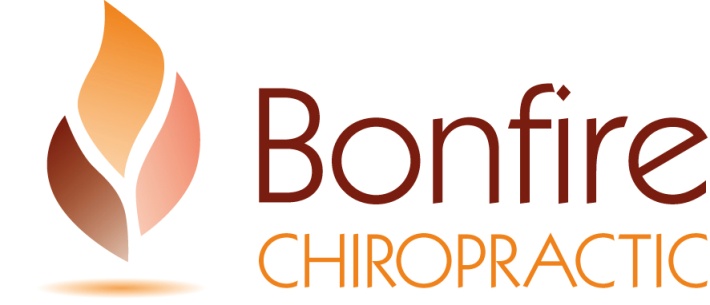 Name (as on Medicare card):First Name: «FirstName»	Surname: «LastName»	Address:  «Address1» «Address2» «Suburb» «State» «Postcode»	Email (required for statements): «PatientsEmail»	Phone (home): «HomePhone»	 (mobile): «MobilePhone»	Date of Birth _____/_____/______   Occupation	How were you referred to Bonfire?	When did you last see a Chiropractor? ________________ Date of last Chiropractic x-rays_____________Do you have any children, if so how many? ______________Your General Practitioner _______________________________________________List any medications/ drugs you are currently talking, the reason and the dosage:______________________________________________________________________________________________________________________________________________________________FEMALE ONLY (FOR X-RAY PURPOSES): Is there any chance of you being pregnant?     YES / NOMain areas of concernPrimary ProblemPlease describe: 	How old were you when the problem started? 	What caused it? 	On a scale of “0” being nothing and “10” being severe, how would you rate the problem?0 – 1 – 2 – 3 – 4 – 5 – 6 – 7 – 8 – 9 – 10Is the problem constant/ occasional/ weekly/ monthly/ other? 	Do you get referred pain?  Yes / No If Yes, where? 	What previous treatment have you had? 	What makes the problem better? 	What makes the problem worse? 	Secondary Problem (if any)Please describe: 	How old were you when the problem started? 	On a scale of “0” being nothing and “10” being severe, how would you rate the problem?0 – 1 – 2 – 3 – 4 – 5 – 6 – 7 – 8 – 9 – 10Is the problem constant/ occasional/ weekly/ monthly/ other? 	TraumasPlease list any incidents that may have had an impact on your spine, from childhood through to today. (Eg. Childhood falls, pregnancy, heavy work, car accidents, sports, etc…)SafetyIt is important in Chiropractic care to make sure the blood vessels in the neck are not showing symptoms that may indicate problems. Have you recently experienced any of the following?Unsteadiness on your feet or Severe Dizziness	YES / NODifficulty talking or swallowing	YES / NOUnrelenting Nausea or Vomiting	YES / NOSevere Headaches or Neck Pain unlike ever before	YES / NORinging in the ears or Recent Visual Changes	YES / NOLikewise, we are concerned that occasionally patients may have a deteriorating or damaged disc in their lower spine. Have you recently experienced any of the following?Loss of bowel or bladder control	YES / NOLoss of leg muscle size or numbness in the legs	YES / NODifficulty standing or progressive weakness in the legs	YES / NOShooting or sharp pain in the low back or legs when 
coughing or sneezing	YES / NOGeneral Health HistoryAny history of bone thinning disease such as osteoporosis, 
or long term corticosteroids?	YES / NODo you have ANY health problems
(e.g. Diabetes, asthma, cancer, high blood pressure, etc…)?	YES / NOAny recent large loss of weight?	YES / NOHave you any implants, surgical clips, or foreign bodies 
such as pace-makers?	YES / NODo you give permission for us to share your case information 
with your immediate family?	YES / NOPlease note that we do not accept any third party causes such as Work Cover or Motor Vehicle Accident Claims.Signature	Date______/________/_______TraumaAgeSeverity (at the time)0-10